Министерство образования и науки Республики Татарстан ВСЕРОССИИСПАЯ ОЛИМПИАДА ШКОЛЬНИКОВ ПО OCHOBAM БЕЗОПАСНОСТИ   ЖИЗНЕДЕЯТЕЛЬНОСТИ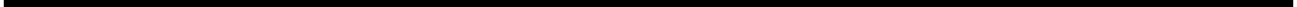 КРИТЕРИИ И МЕТОДИКА ОЦЕНКИ ВЫПОЛНЕННЫХ ОЛИМПИАДНЫХ ЗАДАНИЙ ДЛЯ  9 БЛАССОВмуниципальный этапа Всероссииской олимпиады школьников по основам безопасности жизнедеятельности 2016-2017 учебный годКазань — 2016ЗАДАННЯ  ТЕОРЕТИЧЕСКОГО TУPAЗадание 1. Выполните задание:(А) Скажите дополнительные направления по обеспечению национальной безопасности,  где усилия и ресурсы  государства  будут направлены наПовышении качества жизни российских граждан,’Экономическом pocme страны;Науке, образовании, здравоохранении и культуре;Обеспечении экологической безопасности, рациональном природопользовании.(Б) Кратко изложите содержание федерального закона «О противодеиствии терроризму»:Установление основных принципов противодействия терроризму, правовые и организационные основы его профилактики и борьбы с ним, минимизации и (или) ликвидации его последствий, правовые и организационные основы применения Вооруженных Сил РФ в борьбе с терроризмом.Оценка задания. Максимальная оценка за правильно выполненное задание — ïfi баллов (за  выполнение задания части (А) no 1 баллу за каждый правильный ответза выполнение части (Б) 6 баллов за правильный ответ ). При отсутствии правильных и не указанных ответов, баллы не начисляются.Задание 2. Существуют довольно много классификаций терроризма.  Ио мнению экспертов, при всём многоо0разии этих классификаций можно выделить следующие типы современного терроризма. Заполните , схему вписав варианты современного терроризма.Вариант   о тв  ета  :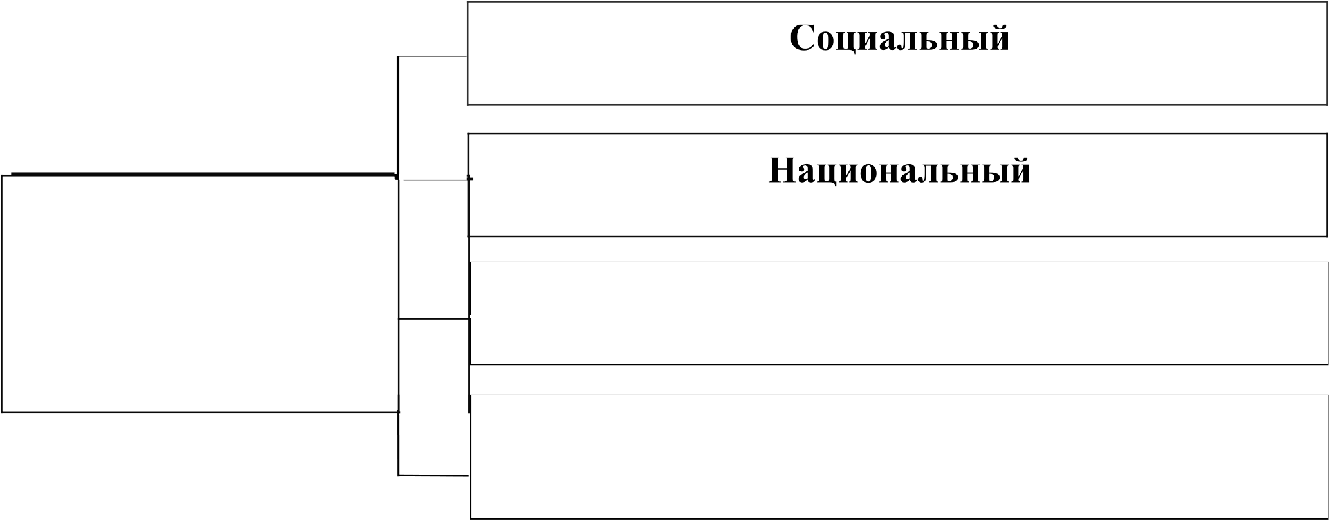 Вариант классификации современного терроризмаРелигиозныйБриминальныйОценка задания. Максимальная оценка за правильно выполненное задание — 10 баллов ( по 2 балла за каждый правильный ответ и 2 балла за знаниевый компонент ). При отсутствии правильных и не указанных ответов, баллы не начисляются.Задание  3. Выполните  задание:  (А) Укажите стрелками соответствие между«уровнем» и «деятельностью» координационного органа РСЧС:Вариант  о тв ета :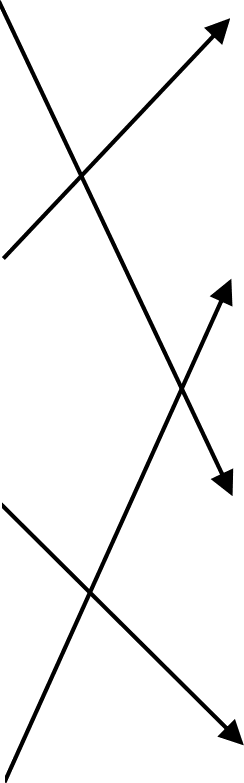 (Б) При отсутствии чрезвычайнои ситуации органы управления и  силы РСЧС функционируют  в :Режиме повседневной деятельности;Режиме повышенной готовности;Режиме чрезвычайной ситуации.Оценка задания. Максимальная оценка за правильно выполненное задание — J# балла ( по 1 баллу за каждый правильный ответ и 3 балла за знанивый компонент). При отсутствии правильных и не указанных ответов, баллы не начисляются.Задание 4. Опишите предназначение региональных специализированных отрядов по тушению крупных пожаров Государственной противопожарнои службы:Для организации работ по предупреждению и тушению пожаров, проведения аварийно-спасательных  работ,  спасения  людей  и  имущества  на  объектах  критически важных для национальной безопасности страны и других особо важных пожароопасных объектов, особо ценных объектов культурного наследия России, при проведении мероприятий федерального уровня с массовым сосредоточением людей, а также в закрытых административно-территориальных образованиях   и  особо  важных   режимных организациях.Оценка задания. Максимальная оценка за правильно выполненное задание — 10 баллов При выполнении задания на 50%o - 3 балла;При выполнении задания на 100°Xo - 10 балловПри отсутствии правильных и не указанных ответов, баллы не начисляются.Задание 5. Выполните задание:(А) Продолжите предложение « Международное гуманитарное право» - это совокупность норм, основанных на принципах гуманности и направленных на ограничение средств и методов ведения войны и на защиту жертв вооруженных конфликтов.(Б)     Заполните     схему,     указав     основные     документы    международногогуманитарного права.Женевская концепция об улучшении участи раненых и больных в действующих армиях от 12 августа 1949 г.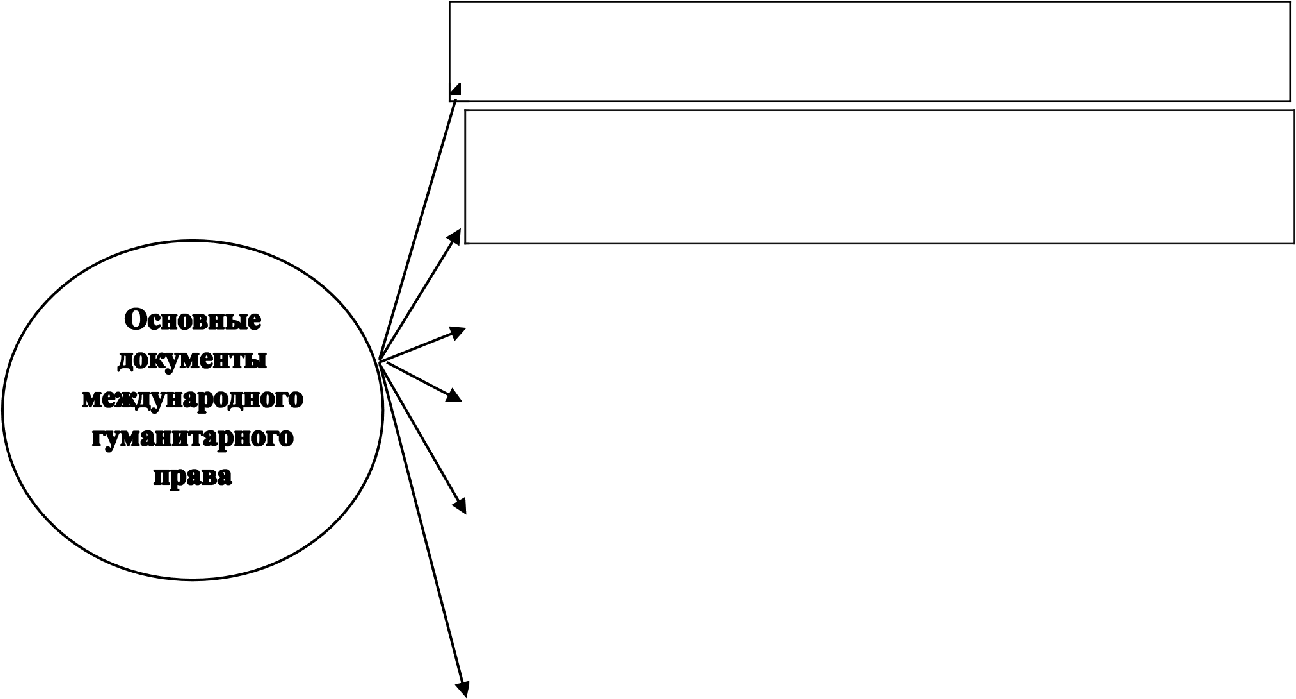 Женевская концепция об улучшении участии раненых, больных и лиц, потерпевших кораблекрушении, из состава вооруженных сил на море от 12 августа 1949 г.Оценка задания. Максимальная оценка за правильно выполненное задание — 10 баллов за выполнение задания части (А) 4 балла при выполнении на — 100%o;за выполнение части (Б) no 1  баллу за правильный ответПри отсутствии правильных и не указанных ответов, баллы не начисляются.Задание 6. Из 50 млн погибших во Второй мировой войне 26 млн человек принадлежали к составу вооруженных сил, а 24 млн являлись гражданскими лицами. На территории CCCP погибло от жестоких условий оккупационного режима 4 млн 100 тыс. человек . В вооруженных конфликтах, имевших место после Второй мировой войны, в некоторых случаях среди погибших гражданские лица составляли  90 0Z .Заполните схему, рассмотрев рисунок где указаны основные требования международного гуманитарного права по защите лиц из числа гражданского населения, находящихся во власти противника.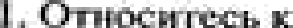 нс»у с yia жснивм.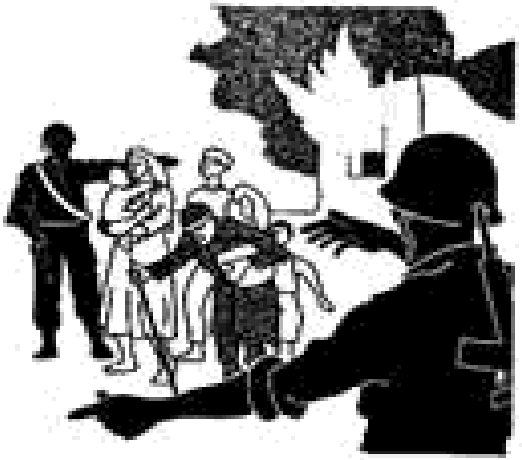 4- Ува жайтв ‹xficт-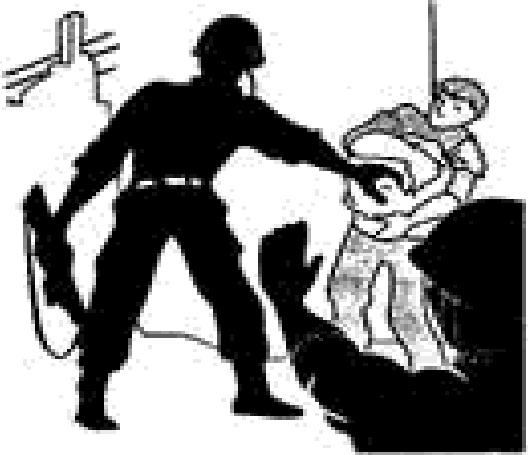 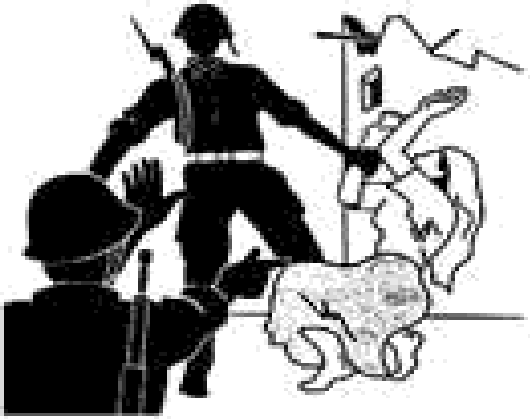 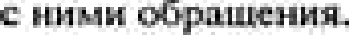 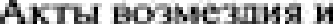 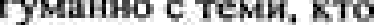 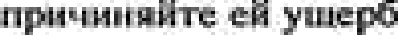 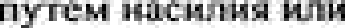 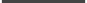 Оценка задапия. Максимальная оценка за правильно выполненное задание — 10 баллов ( по 2 балла за каждый правильный ответ и 2 балла за знанивый компонент). При отсутствии правильных и не указанных ответов, баллы не начисляются.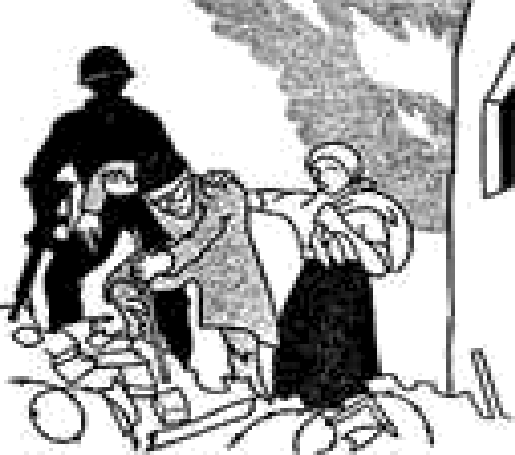 Задание  7. Выполните задание.(А) Укажите основные правила экстренного извлечения  из  салона транспортного средства пострадавшей с повреждениями костей верхнеи конечности  в случаях  угрозы взрыва,  пожара  или падения  в пропасть.Правило первое. Расположить поврежденную и здоровую руки пострадавшей на своем предплечье.Правило второе. Захватить торс пострадавшей и начать эвакуацию из салона.Правило третье. Помочь пострадавшей выйти из салона, удерживая ее руку на своем предплечье.(Б) Укажите основные правила оказания помощи в случае сильного кровотечения из ран плеча, предплечья и ладони.Правило первое. Усадить пострадавшую и наложить жгут на поднятую  вверх руку.Правило второе. Убедиться в отсутствии пульса на лучевой артерии и зафиксировать жгут, заведя резиновую петлю застежку за свободный край жгута.Правило третье. Наложить на рану стерильную повязку и ещё раз проконтролировать пульс.Правило четвертое. Предложить 2-3 таблетки анальгина при отсутствии аллергии на лекарственные средства.Правило пятое. Вложить записку с указанием  времени наложения жгута.Оценка задания. Максимальная оценка за правильно выполненное задание — 10 баллов (no 1 баллу за каждый правильный ответ и 2 балла за знанивый компонент). При отсутствии правильных и не указанных ответов, баллы не начисляютсяЗадание 8. Выполните задание. Иеречислите основные правила поведения в конфликтнои ситуации:Дайте партнеру “выпустить пар”Потребуйте от него спокойно обосновать претензии.Сбивайте агрессию неожиданными  приемами.Не давайте ему отрицательных оценок, а говорите о своих чувствах.Попросите сформулировать желаемый  конечный результат  и проблему как цепь препятствий.Предложите клиенту высказать свои соображения по разрешению возникшей проблемы и свои варианты решения.В любом случае дайте партнеру “сохранить свое лицо”.Отражайте как эхо смысл его высказываний и претензий.Держитесь как на острие ножа в позиции “на равных”.Не бойтесь извиниться, если чувствуете свою вину.Ничего не надо доказывать.Замолчите первым.Не характеризуйте состояние оппонента.Уходя, не хлопайте дверью.Говори, когда партнер остыл.Независимо от результата разрешения противоречия  старайтесь не разрушать отношения  .Оценка задания. Максимальная оценка за правильно выполненное задание — 10 баллов (по 0,5 балла за каждый правильный ответ и 2 балла за знанивый компонент). При отсутствии правильных и не указанных ответов, баллы не начисляютсяМаксимальная	оценка	за	полностью	правильно	выполненныи Теоретический блок — 8# dаллов,Подпись  председателя жюри  	Ј/обписн членов жюри  	ЗАДАННЯ ТЕОРЕТИЧЕСКОГО TУPA (Блок тестирования)Матрица  ответов  на тестовые заданияПримечание:а) при оценке заданий, 0 баллов выставляется за неправильные ответы, а также, если участником отмечено большее количество ответов, чем предусмотрено (в том числе правильные) или все ответы;б) при отсугствии правильных ответов, а также, если ответы не отмечены, баллы не начисляются.Баллы за задания  Теоретического  блокаБаллы за задания  Теоретического  блокаБаллы за задания  Теоретического  блокаБаллы за задания  Теоретического  блокаБаллы за задания  Теоретического  блокаБаллы за задания  Теоретического  блокаБаллы за задания  Теоретического  блокаБаллы за задания  Теоретического  блокаБаллы за задания  Теоретического  блокаNз задания12345678Кол-вобалловНомер теста123456	76	78910Верный ответбга666	г6	гвв6Номер теста111213141516Верный ответв6а6а,б,г,да,г